Идентификатор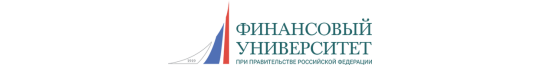 ПРИЕМНАЯ КОМИССИЯ 2021ЗАЯВЛЕНИЕ О СОГЛАСИИ НА ЗАЧИСЛЕНИЕФИО поступающего:                                 (номер заявления) А-000000000ПРИЕМНАЯ КОМИССИЯ 2021ЗАЯВЛЕНИЕ О СОГЛАСИИ НА ЗАЧИСЛЕНИЕФИО поступающего:                                 (номер заявления) А-000000000Согласен быть зачисленным в ФГОБУ ВО «Финансовый университет при Правительстве Российской Федерации» на специальности и совокупности программ Финансового университета по указанной форме обучения, приведенным в порядке приоритетностиСогласен быть зачисленным в ФГОБУ ВО «Финансовый университет при Правительстве Российской Федерации» на специальности и совокупности программ Финансового университета по указанной форме обучения, приведенным в порядке приоритетностиДата:                      Подпись: